Projectplan aanklikmodel 2022 - Noardwest Fryslân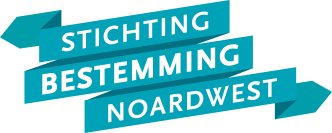 De essentie van het aanklikmodel is dat ondernemers, of organisaties, bij het aanklikmodel zelf in tijd en middelen aan activiteiten bij moeten dragen. 
De eigen bijdrage is minimaal € 500 per aanvraag, en is bedoeld voor projecten of acties die te maken hebben met recreatieve en toeristische ontwikkeling in regio Noardwest Fryslân. Maximaal de helft van het factuurbedrag wordt uitgekeerd. Is het factuurbedrag lager dan € 1000? Dan wordt het factuurbedrag minus de minimale eigen bijdrage uitgekeerd. Algemeen
0. Datum:						->
1. Naam van de indiener:				->
2. Naam van de onderneming/ organisatie:	->
3. IBAN-nummer:					-> 	NL
4. Naam rekeninghouder:				->

Projectomschrijving
5. Beschrijf (kort) je project:				->5a. Wie is/zijn je doelgroep(en)?			->
6. Welk bedrag vraag je aan? (max € 1.000,-)	-> 	€ Effectevaluatie
(met de effectevaluatie willen we met elkaar leren, wat wel werkt en wat niet)

7. Stel een doel vast:					->
8. Doe een nulmeting/ wat is de beginsituatie?	->
9. Wanneer is het project afgelopen?		->
10. Hoe evalueer je de resultaten? 			->
Tot slot:
Leg (kort) uit waarom dit project:* Vernieuwend/ innovatief is:				->* Verbindend/ samenwerkend is:			->En hoe je de actie promoot, 
hoe komen mensen te weten dat de activiteit/ het initiatief er is:->Indien u gebruik maakt van digitale media of drukwerk dient Stichting Bestemming Noardwest vermeld te worden. Je vindt ons logo op www.bestemmingnoardwest.nl, onder 'Stichting'.EindeEen volledig ingevuld formulier kunt u, samen met een begroting, sturen naar info@bestemmingnoardwest.nl 	